每日一练（7月4日）1.“到什么山上唱什么歌儿”启示我们应该坚持的教学原则是( )。   [单选题]正确率：97.06%2.我国古代的《学记》中说“不陵节而施”，体现了( )的教学原则。   [单选题]正确率：64.71%3.老师正在上有关“花”的课程，学生甲在课堂上突然问老师:“老师，花是不是真的会笑呢?”这位老师很不满意说:“别打岔，在课上打搅老师讲课不礼貌的”，这位学生听后心里鼓着气坐下了，这位老师违背了什么教学原则?( )   [单选题]正确率：85.29%4.把课程分为分科课程与综合课程的依据是( )。   [单选题]正确率：55.88%5.( )是根据教育宗旨和教育规律而提出的具体价值和任务指标，是课程本身要实现的具体目标和意图。   [单选题]正确率：26.47%选项小计比例A.巩固性原则00%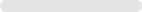 B.因材施教原则 (答案)3397.06%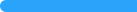 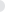 C.循序渐进原则00%D.直观性原则12.94%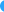 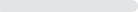 选项小计比例A.因材施教原则514.71%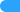 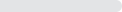 B.循序渐进原则 (答案)2264.71%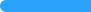 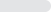 C.巩固性原则12.94%D.启发性原则617.65%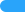 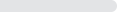 选项小计比例A.循序渐进教学原则12.94%B.量力性教学原则25.88%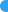 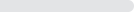 C.启发性教学原则 (答案)2985.29%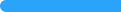 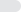 D.直观性教学原则25.88%选项小计比例A.课程内容的组织形式 (答案)1955.88%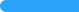 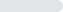 B.学科固有的属性411.76%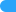 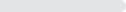 C.课程设置的要求38.82%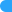 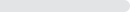 D.课程开发与管理的主体823.53%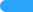 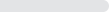 选项小计比例A.课程计划1338.24%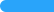 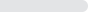 B.课程标准926.47%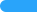 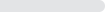 C.课程目标 (答案)926.47%D.课程实施38.82%